Publicado en Donostia - San Sebastián el 06/09/2018 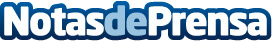 Jorge Gutiérrez, del Delteco GBC, pasa su reconocimiento médico en el Hospital de Día Quirónsalud DonostiaEl servicio de Medicina Deportiva del Hospital de Día Quirónsalud Donostia, liderado por el médico deportivo Ricardo Jiménez, ha recibido al nuevo jugador de baloncesto del Delteco GBC para realizarle un reconocimiento médico antes de empezar los entrenamientos. El jugador se someterá a un estudio realizado por el traumatólogo especialista Peio LapitzDatos de contacto:Hospital de Día Quirónsalud Donostia943223750Nota de prensa publicada en: https://www.notasdeprensa.es/jorge-gutierrez-del-delteco-gbc-pasa-su Categorias: Nacional Medicina Básquet País Vasco http://www.notasdeprensa.es